§3.  "Insurance" defined"Insurance" means a contract under which one undertakes to pay or indemnify another as to loss from certain specified contingencies or perils, to pay or grant a specified amount or determinable benefit or annuity in connection with ascertainable risk contingencies or to act as surety, except that the following types of contracts are not considered insurance:  [PL 1997, c. 592, §9 (RPR).]1.  Charitable gift annuity.  A charitable gift annuity agreement, as defined in section 703‑A;[PL 1997, c. 592, §9 (NEW).]2.  Road or tourist service contract.  A road or tourist service contract, other than a contract issued by a licensed insurer, related to the repair, operation and care of automobiles or to the protection and assistance of automobile owners or drivers;[PL 2011, c. 345, §1 (AMD); PL 2011, c. 345, §7 (AFF).]3.  Home service contract.  A home service contract whereby, for a set fee and specified duration, a person agrees to defray the cost of repair or replacement or provide or arrange for the repair or replacement of all or any part of any structural component, appliance or system of a home necessitated by wear and tear, deterioration or inherent defect or by failure of an inspection to detect the likelihood of any such loss; and[PL 2011, c. 345, §1 (AMD); PL 2011, c. 345, §7 (AFF).]4.  Service contract.  A service contract as defined in section 7102, subsection 11.[PL 2011, c. 345, §2 (NEW); PL 2011, c. 345, §7 (AFF).]SECTION HISTORYPL 1969, c. 132, §1 (NEW). PL 1995, c. 375, §C1 (AMD). PL 1997, c. 457, §7 (AMD). PL 1997, c. 592, §9 (RPR). PL 2011, c. 345, §§1, 2 (AMD). PL 2011, c. 345, §7 (AFF). The State of Maine claims a copyright in its codified statutes. If you intend to republish this material, we require that you include the following disclaimer in your publication:All copyrights and other rights to statutory text are reserved by the State of Maine. The text included in this publication reflects changes made through the First Regular and First Special Session of the 131st Maine Legislature and is current through November 1. 2023
                    . The text is subject to change without notice. It is a version that has not been officially certified by the Secretary of State. Refer to the Maine Revised Statutes Annotated and supplements for certified text.
                The Office of the Revisor of Statutes also requests that you send us one copy of any statutory publication you may produce. Our goal is not to restrict publishing activity, but to keep track of who is publishing what, to identify any needless duplication and to preserve the State's copyright rights.PLEASE NOTE: The Revisor's Office cannot perform research for or provide legal advice or interpretation of Maine law to the public. If you need legal assistance, please contact a qualified attorney.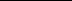 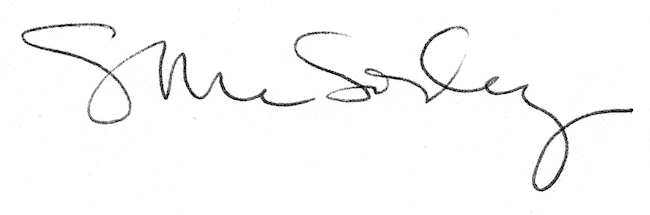 